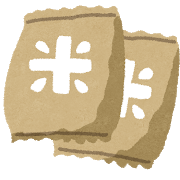 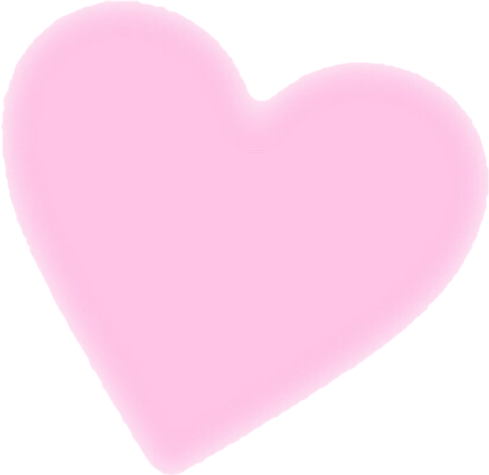 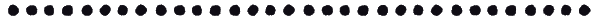 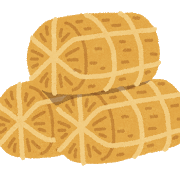 　　《期　間》　　１０月４日（月）から１２月３日（金）まで　　《受　付》　　茅野市社会福祉協議会 事務局（茅野市ひと・まちプラザ2階）　　　　　　　　　　※ お米は直接、社協事務局へお持ち下さい。　　《受付物》　　うるち米（新米、玄米、古米は令和２年度産のもの）籾での受付はできません。もち米と、野菜については事前にお問い合わせください。　　《送付先》　　ＳＯＳネットワーク諏訪、児童養護施設つつじが丘学園　　　　　　　　　　反貧困ネット長野、市内の生活で困っている世帯　　　等　　《問合せ先》　茅野市社会福祉協議会　TEL ７３－４４３１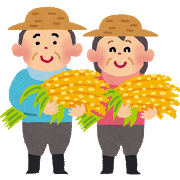 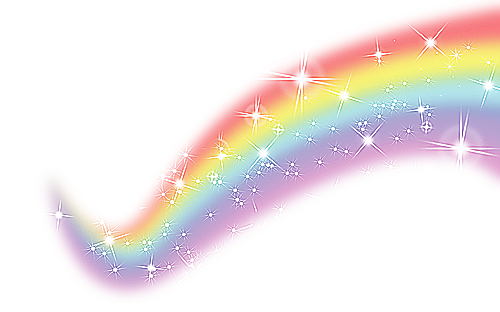 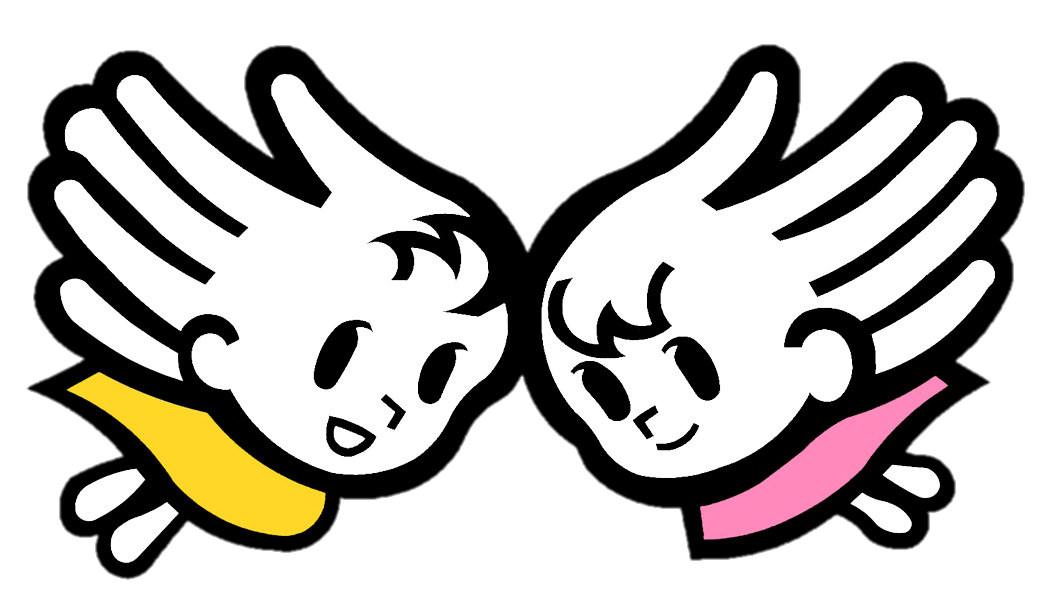 